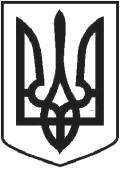 УКРАЇНАЧОРТКІВСЬКА МІСЬКА РАДА СОРОК ВОСЬМА СЕСІЯ СЬОМОГО СКЛИКАННЯРІШЕННЯвід 11 грудня 2018 року                                                                     № 1319м. ЧортківПро надання дозволу комунальному підприємству "Чортківський комбінат комунальних підприємств" на видалення зелених насаджень в м. ЧортковіРозглянувши звернення начальника КП "Чортківський комбінат комунальних підприємств" Царика В.Я., акт обстеження зелених насаджень, що підлягають видаленню від 11.12.2018 р., відповідно до п.2 Постанови КМУ №1045 від 10.08.2006р. "Про затвердження Порядку видалення дерев, кущів, газонів і квітників у населених пунктах", керуючись підпунктом 7 п. "а" ч.1 ст.30 Закону України "Про місцеве самоврядування в Україні", міська рада ВИРІШИЛА:1.Надати дозвіл КП "Чортківський комбінат комунальних підприємств" на видалення зелених насаджень в м. Чорткові згідно додатку.2.Видати заявнику ордер на видалення зелених насаджень.3.Копію рішення направити голові комісії по обстеженню зелених насаджень.4.Контроль за виконання даного рішення покласти на постійну комісію з питань містобудування, земельних відносин, екології та сталого розвитку міської ради.Міський голова                                                                Володимир ШМАТЬКО